Broadband Users Consume Average Of 641 GB A MonthPeople use 641 gigabytes a month on average and that rate will probably grow to one terabyte by 2028, OpenVault Broadband Insights found. Users who consume 1 TB or more per month already make up 21.6% of broadband subscribers.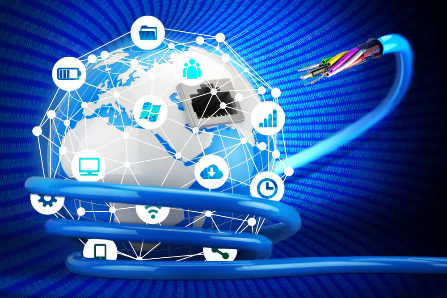 TV Tech 2/8/24https://www.tvtechnology.com/news/study-monthly-broadband-usage-to-approach-700-gb-mark-by-years-end?utm_term=A25693A1-51B6-4112-BDE4-56BD420E983F&lrh=118ef759fa30c9f241e56a8fad187fca3c60b618fcbe1c6663d5bdf5bf126316&utm_campaign=3E572E13-3FBC-11D5-AD13-000244141872&utm_medium=email&utm_content=A026EE47-1AD7-4FAC-B80B-B18D5F6D7AB7&utm_source=SmartBrief